Explain why the statement that a monkey is more evolved than a mouse is incorrect.Describe a situation in which a population would undergo the bottleneck effect and explain what impact that would have on the population’s gene pool.List the five Hardy-Weinberg assumptions and give one example of eachHow would violations of each of the HWE assumptions lead to evolution?A population in HWE is evolving/not evolvingDescribe the three types of selection imposed by natural selection (stabilizing, disruptive, directional) and explain what happens to genetic variation in each.House finches were found only in western North America until 1939, when a few individuals were released in New York City. These individuals established a breeding population and gradually expanded their range. The western population also expanded its range somewhat eastward, and the two populations have recently come in contact. If the two forms were unable to interbreed when their expanding ranges met, it would be an example of ________.prezygotic isolationspeciation reinforcementallopatric speciationsympatric speciationWhich one of these processes describes bottleneck effect?chance events that change allele frequencyalleles transferred to the next generation in portions that differ from previous generationtransfer of alleles in and out of a population due to movement of fertile individualssudden change in environments that alters gene frequency of a populationBiologists studying Galapagos marine iguanas measured the snout-to-vent (anus) length of Galápagos marine iguanas and observed the percent survival of different-sized animals, all of the same age. The graph shows the log snout-vent length (SVL, a measure of overall body size) plotted against the percent survival of these different size classes for males and females. What type of selection for body size appears to be occurring in these marine iguanas?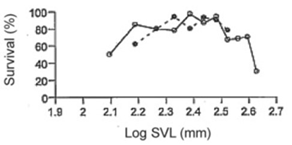 directional selectionstabilizing selectiondisruptive selectionYou cannot determine the type of selection from the above information.Your professor wants you to construct a phylogenetic tree of orchids. She gives you tissue from seven orchid species and one lily. What is the most likely reason she gave you the lily?to serve as an outgroupto see if the lily is a cryptic orchid speciesto see if the lily and the orchids show all the same shared derived charactersto demonstrate likely homoplasiesIn a population of beetles, antennae length is determined by a gene (B) where B = long antennae and b = short antennae. A population of 100 beetles, in HW Equilibrium was sampled and there were 90 long antennae beetles and 10 short antennae beetles. Calculate the p and q frequency.Cystic fibrosis is a genetic disorder in homozygous recessives that causes death during the teenage years. If 9 in 10,000 newborn babies have the disease, what are the expected frequencies of the dominant (A) allele and recessive (a) allele according to the Hardy-Weinberg equation?Researchers studying a small milkweed population note that some plants produce a toxin and other plants do not. They identify the gene responsible for toxin production. The dominant allele (T) codes for an enzyme that makes the toxin, and the recessive allele (t) codes for a nonfunctional enzyme that cannot produce the toxin. Heterozygotes produce an intermediate amount of toxin. In this population, 70 individuals produce toxin and 30 individuals do not. What is q, p, p2, q2, and 2pq?  Of the 70 plants that produce toxin, how many are heterozygous?